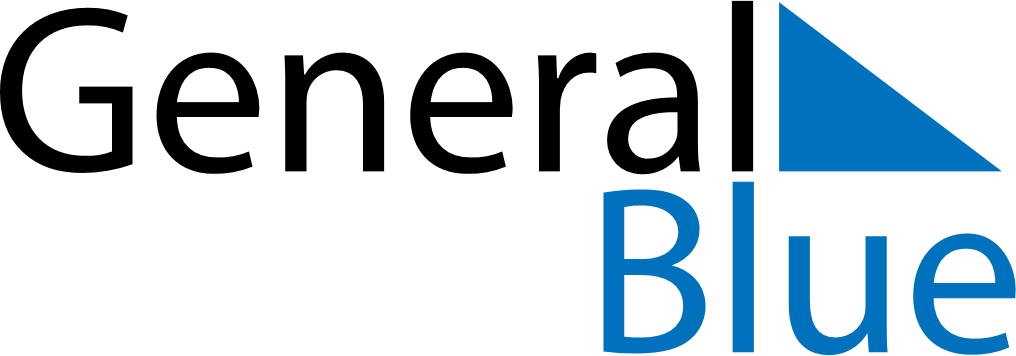 September 1909September 1909September 1909September 1909September 1909SundayMondayTuesdayWednesdayThursdayFridaySaturday123456789101112131415161718192021222324252627282930